Temat: Chronimy się przed przeziębieniem.Jesienna pogoda sprzyja przeziębieniom.                                                                            Aby im zapobiec musimy o siebie zadbać.Jak to zrobić?Dobieramy odpowiednią odzież do pogody. . 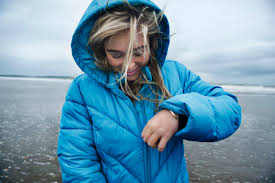 Jemy pokarmy bogate w witaminy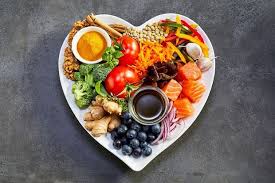 Pamiętamy o ruchu i dotlenieniu organizmu. 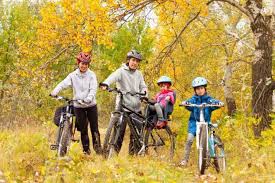 Przestrzegamy higieny osobistej.                                                                                                                             Wysypiamy się. 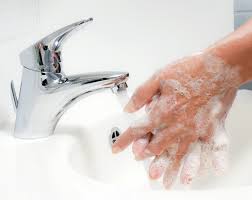 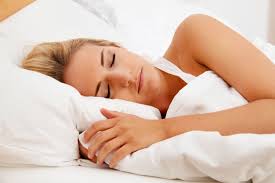 Wskaż obrazki, które pokazują sposoby zapobiegania przeziębieniom.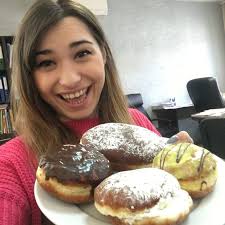 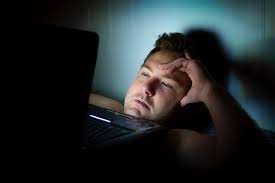 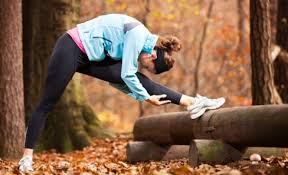 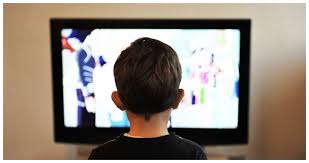 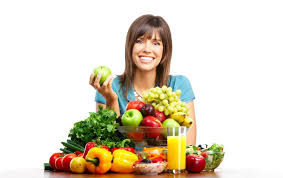 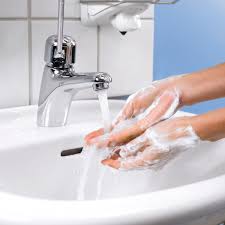 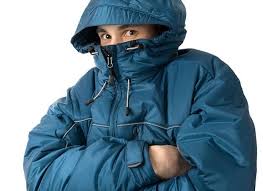 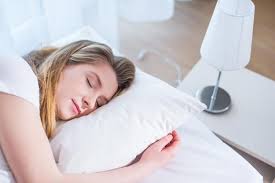 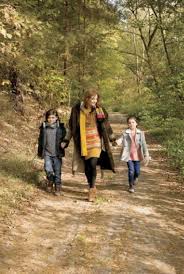 Dziękuję.